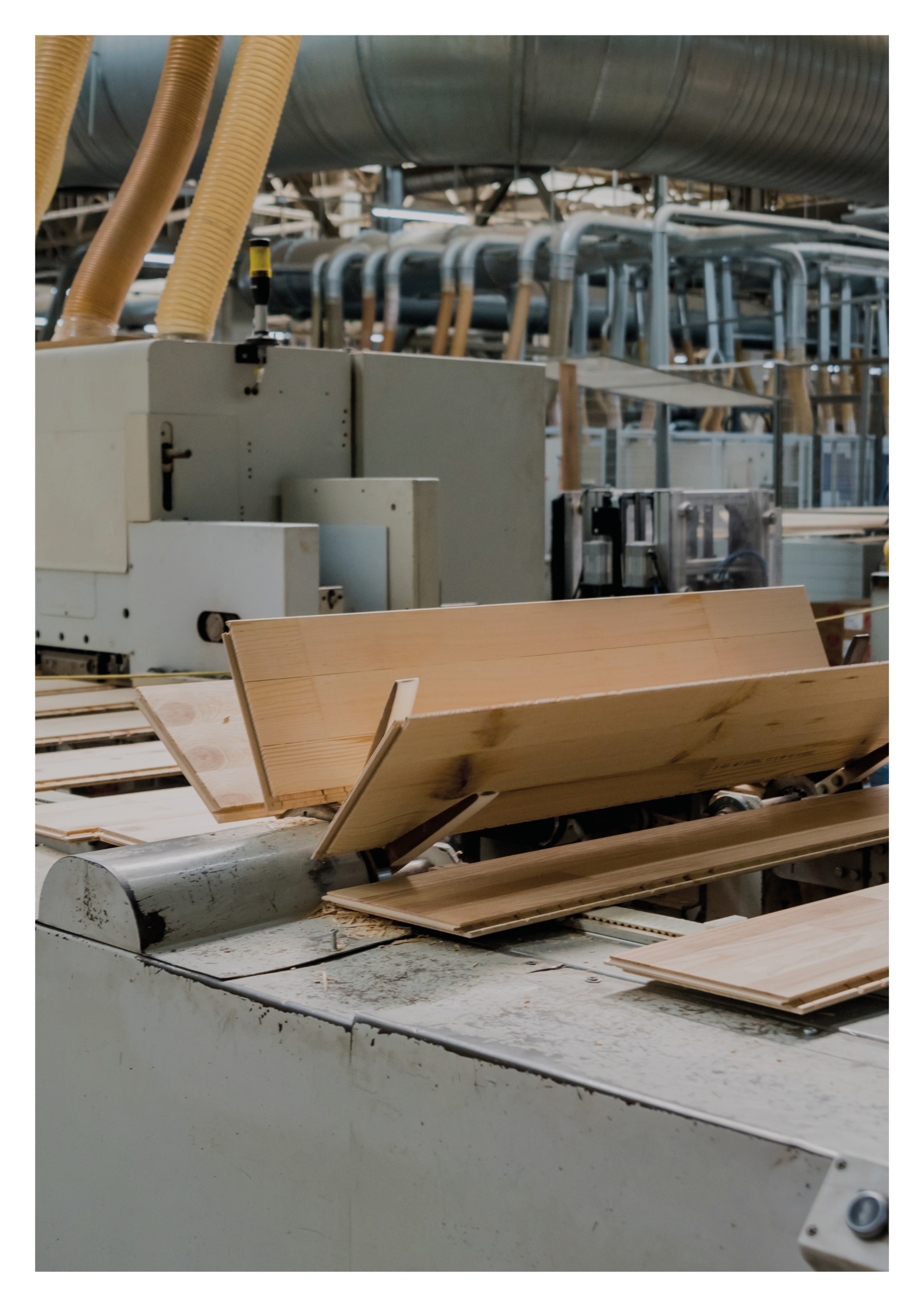 tarkasteltava rakenneKuvassa on yksiaukkoinen Kerto® LVL S-palkki, jota kuormittaa tasainen kuormitus. Palkin omapaino sisältyy kuvassa esitettyyn pysyvään kuormaan. Määritetään palkin kiepahdustukiin 1…5 syntyvä voima Tässä esimerkissä tarkastellaan vain toista kiepahdusmuotoa. Lisäksi tulee tarkastaa, että valittu kiepahdustukien k-jako on riittävä kiepahduksen ensimmäiselle muodolle.LähtötietojaSeuraamusluokka CC2fm,k = 44 N/mm2E0,05 = 11600 N/mm2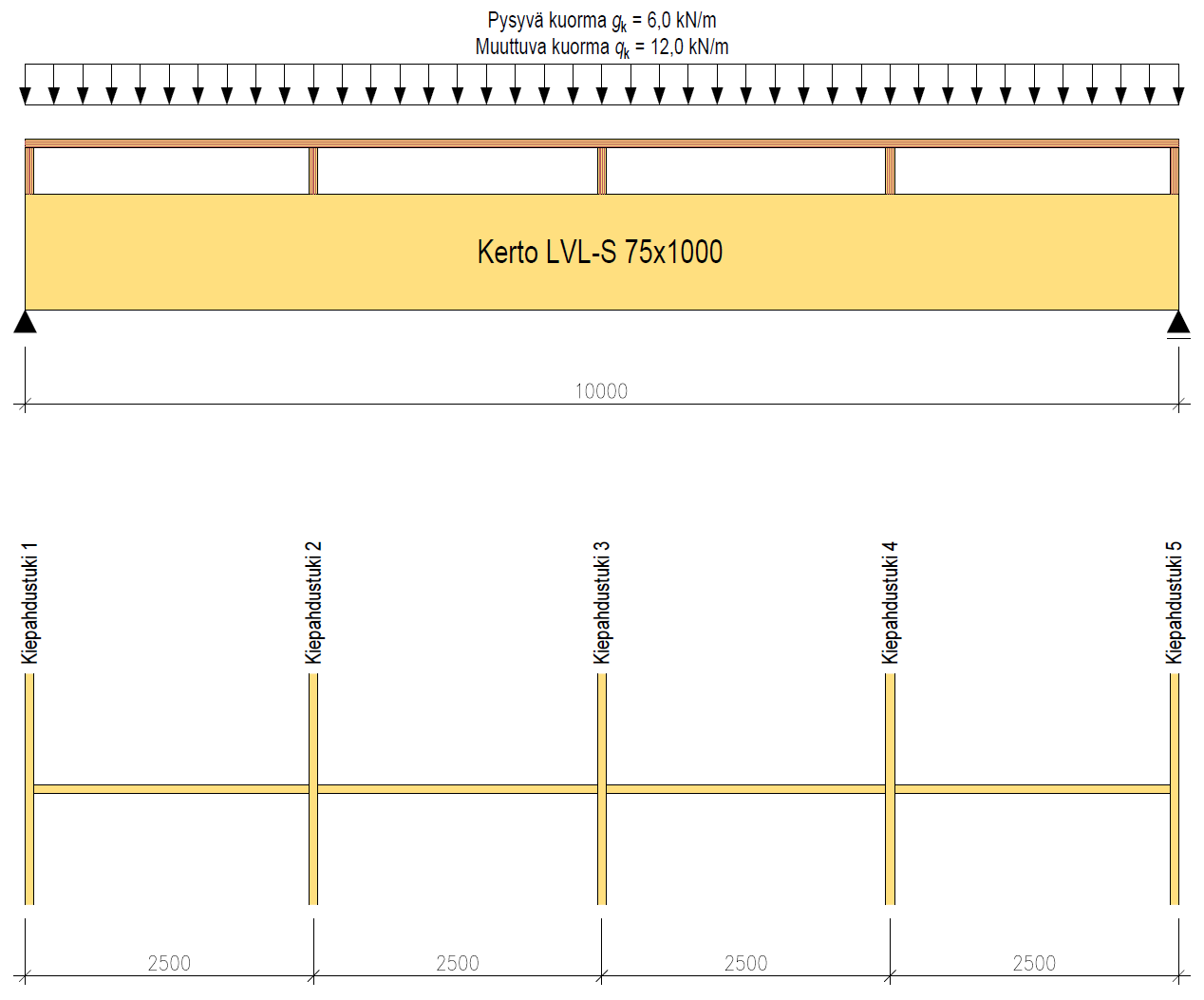 laskelmatPalkin yläreunan puristusvoimaKiepahdustuen jousijäykkyysvaatimusKriittinen kiepahdusaallonpituusKiepahdustukeen syntyvä voima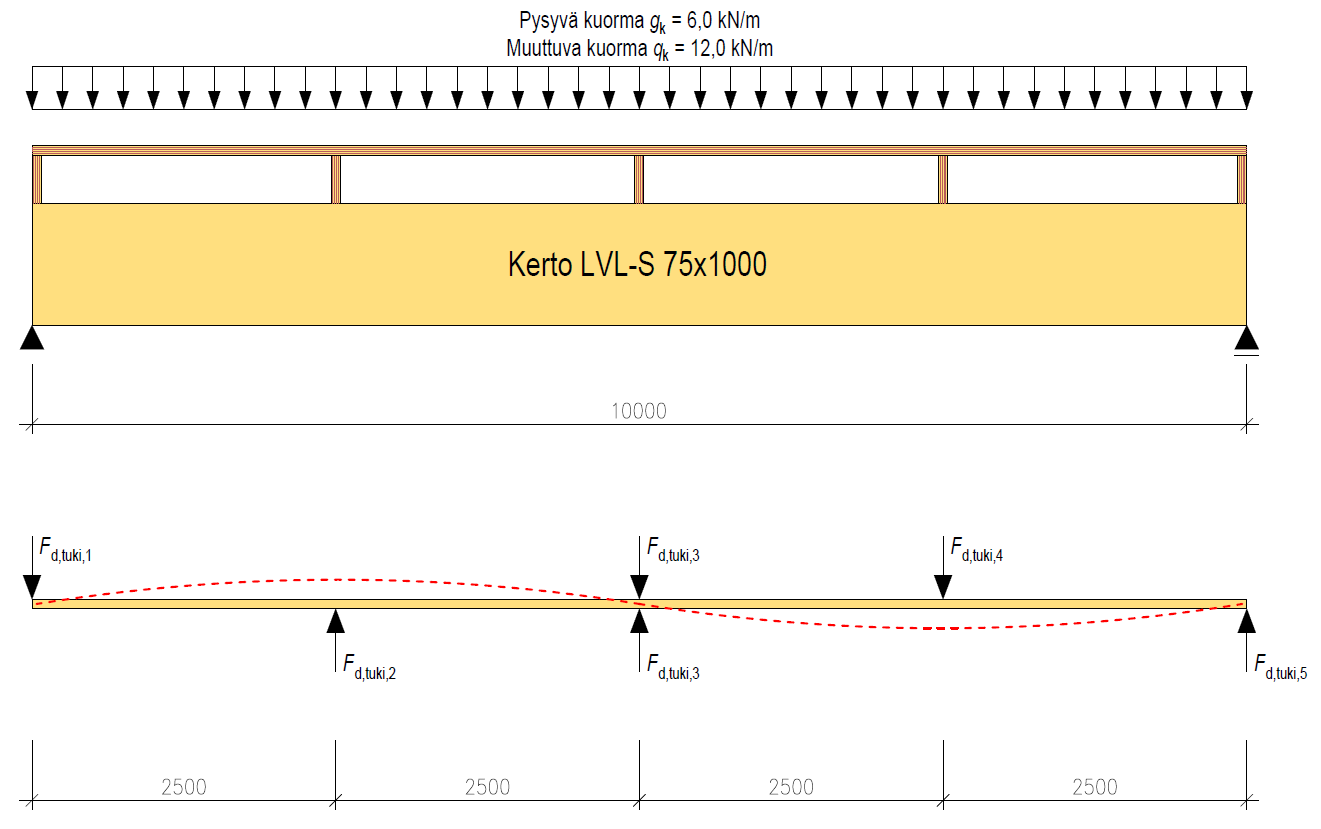 